Р А С П О Р Я Ж Е Н И Е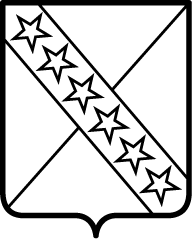 АДМИНИСТРАЦИИ  ПРИАЗОВСКОГО СЕЛЬСКОГО ПОСЕЛЕНИЯПРИМОРСКО-АТАРСКОГО РАЙОНА       от 29 марта 2018 г.                                                                                                 № 69-рстаница ПриазовскаяО проведении Всекубанского месячника и субботника по благоустройству и наведению санитарного порядка на территории Приазовского сельского поселения Приморско-Ахтарского района	 В целях обеспечения должного санитарного порядка по окончании осенне-зимнего периода 2017-2018 годов, выполнения неотложных  работ по благоустройству территории Приазовского сельского поселения Приморско-Ахтарского района и создания благополучной санитарно-эпидемиологической обстановки в весенне-летний период 2018 года, в рамках проведения Всекубанского  месячника по благоустройству и наведению  санитарного порядка на территории Краснодарского края:Провести на территории Приазовского сельского поселения ПриморскоАхтарского района в период с 30 марта по 30 апреля 2018 года Всекубанский месячник по благоустройству и наведению санитарного порядка, а 31 марта 2018 года принять участие во Всекубанском субботнике.Рекомендовать специалисту 1-ой категории администрацииПриазовского сельского поселения Приморско-Ахтарского района В.С. Рощипка,  провести организационную работу по обеспечению выполнения работ по благоустройству и санитарной очистке придомовых, внутриквартальных территорий, улиц, зеленых зон, спортивных сооружений, рынков, мест торговли, автовокзалов, мемориалов, кладбищ, а также приведению в порядок фасадов общественных зданий и ограждений частных домовладений, территорий, закрепленных за соответствующими организациями. Утвердить состав комиссии по организации и проведениюВсекубанского месячника и Всекубанского субботника по благоустройству и наведению санитарного порядка на территории Приазовского сельского поселения Приморско-Ахтарского района, согласно приложению.Рекомендовать специалисту 1 категории администрацииПриазовского сельского поселения Приморско-Ахтарского района В.С. Рощипка разместить настоящее распоряжение в сети «интернет» на официальном сайте администрации Приазовского сельского поселения Приморско-Ахтарского района.5. Контроль за выполнением настоящего распоряжения оставляю за собой.6. Распоряжение вступает в силу со дня его подписания.Глава Приазовского сельского поселенияПриморско-Ахтарского района						      Г.Л. Тур		Приложение							к распоряжению администрации							Приазовского сельского поселения							Приморско-Ахтарского района							от 29 марта 2018 г. № 69-рСостав комиссиипо организации и проведению Всекубанского месячника и субботника по благоустройству и наведению санитарного порядка на территории Приазовского сельского поселения Приморско-Ахтарского районаТур						Глава Приазовского сельского поселенияГеннадий Леонидович	Приморско-Ахтарского района, председательРощипка					специалист 1 категории администрацииВиктория Сергеевна			Приазовского сельского поселения						Приморско-Ахтарского района, секретарьЧлены комиссии:Каганцев					Директор МУП ЖКХ «Приазовское»Иван Стефанович			ст. ПриазовскойНестеренко					руководитель ТОС с. ПригородноеВладимир ИвановичГавриленко					руководитель ТОС пос. ЦентральныйАлена ИвановнаГригорьева					руководитель ТОС пос. М.ГорькогоСветлана ГеоргиевнаСпециалист 1 категории администрацииПриазовского сельского поселенияПриморско-Ахтарского района				            В.С. Рощипка